                                                                                                                                                                                                              Додаток                                                                                                                                                  до рішення виконавчого комітету                                                                                                                                                   від  		    № 		ПЕРЕЛІК дозволів на розміщення зовнішньої реклами у м. Суми, строк дії яких продовжуєтьсяНачальник управління архітектури та містобудуванняСумської міської ради                                                                                                                                            А.В. Кривцов№ з/пВласникрекламного засобу№ дозволуТип рекламного засобу таадреса його розташуванняСтрок, на який продовжується дозвілФото рекламного засобу1.ПП «Фабрика реклами»№ 209ЩБіг-бордвул. Набережна р. Стрілка (ринок)п’ять років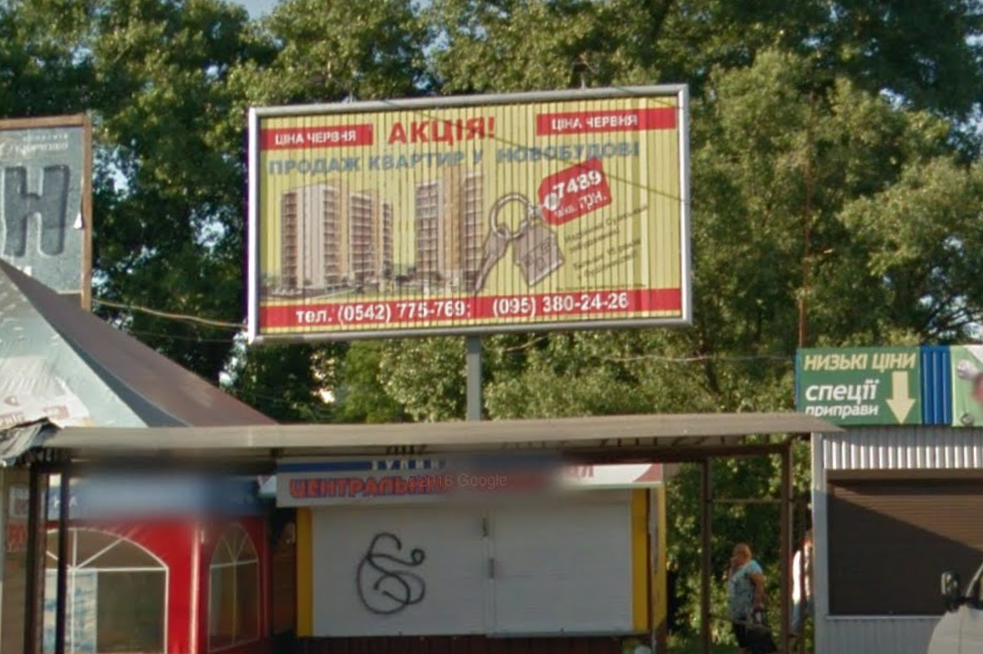 2.ПП «Фабрика реклами»№ 157Щ/1Біг-бордпр-т ім. М.Лушпи п’ять років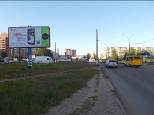 3.ПП «Фабрика реклами»№ 75/1ЩБіг-бордвул. Харківська/пр-т ім. М.Лушпип’ять років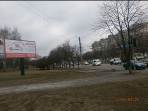 